Anglický jazyk – triedy 7.A,B  dištančné vzdelávanie  ( 15. 11 – 22.11.2021).Vypracovala: Mgr. MaľováVypracovať dotazník na str. 24 v učebnici Your future.  Ceruzkou vyplniť do knihy, resp., ak nemáte učebnicu, prikladám  skopírovaný dotazník. + práca v pracovnom zošite, pracovný zošit má každý.Pracovný zošit. str. 18 cvičenie 2,3 . Úloha na slovnú zásobu. Môžete si pomôcť slovíčkami vzadu v pracovnom zošite na str. 75/ 2C. Úloha na mesiac november:Nepravidelné slovesá sa učíme priebežne (20 nepr. slovíčok) a pracujeme na projekte My family.  70 slov, nakresliť s popisom rodostrom a opísať svoju rodinu, resp. jedného člena rodiny.Thank you. Best wishes. Teacher Mrs. Maľová 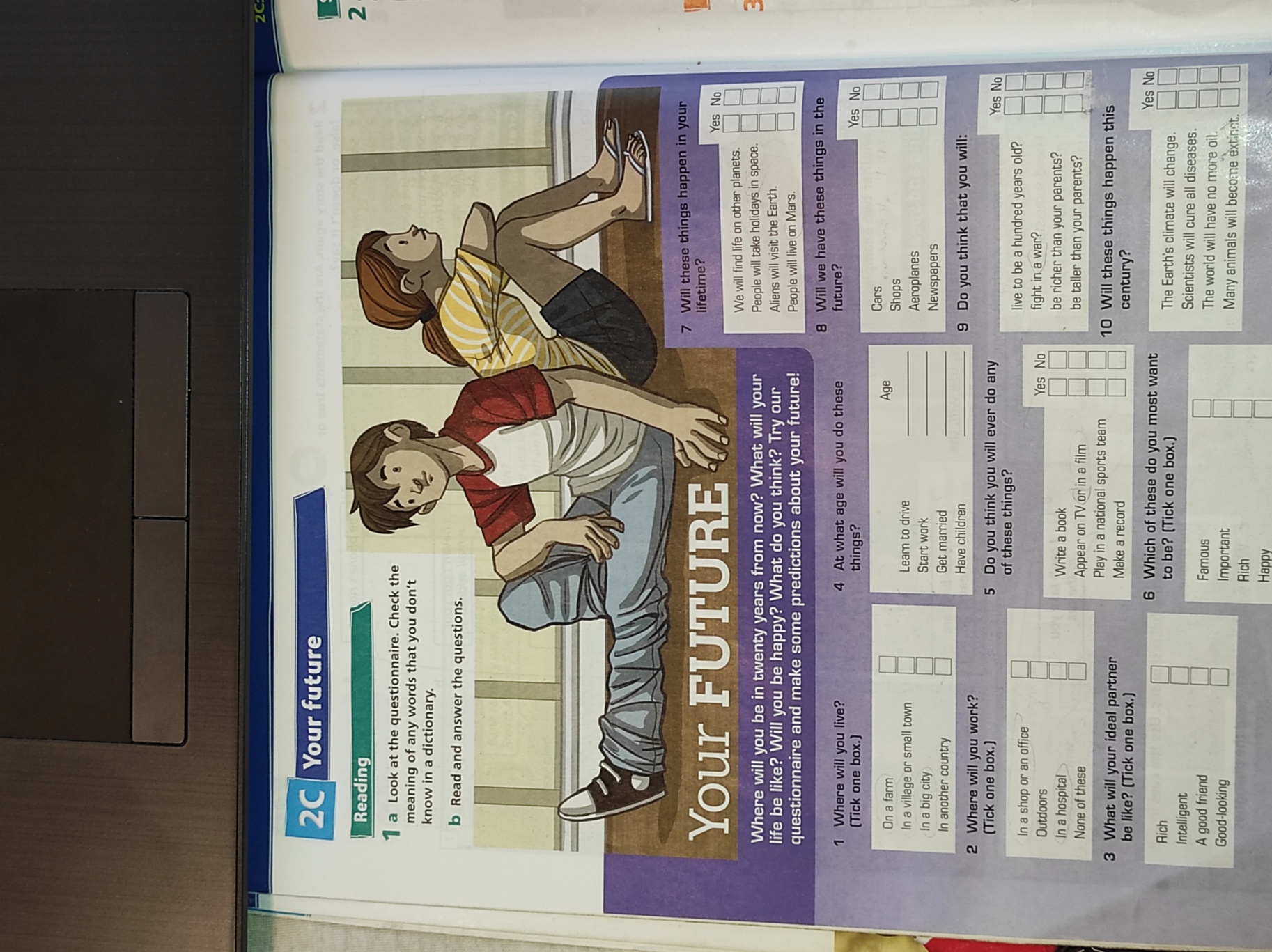 Anglický jazyk pre triedy 8.A,B dištančné vzdelávanie od 15. 11. 2021 – 22. 11. 2021Vypracovala: Mgr. MaľováUčebnica str. 28 článok Teenagerś reading habits	Čítať + prekladať + ceruzkou vypracovať cvičenie 3 – odpovedať o svojich čítacích návykoch, v  cvičení 2 porovnať čítanie u chlapcov a dievčat. Napísať rozdiely. Píšte iba ceruzkou do knihy.  Odpovede nájdete v článku. Prikladám odfotený článok.+ Pracovný zošit str. 22 cvičenie 3a,b. (Pracovný zošit má každý žiak)  Zopakovať si nouns and adjectives. Správne vyplniť tabuľku a použiť slová v texte. Keď prídete do školy, napíšeme si sľúbenú mini písomnku na tieto slová.Thank you.Best wishes.Teacher Mrs. Maľová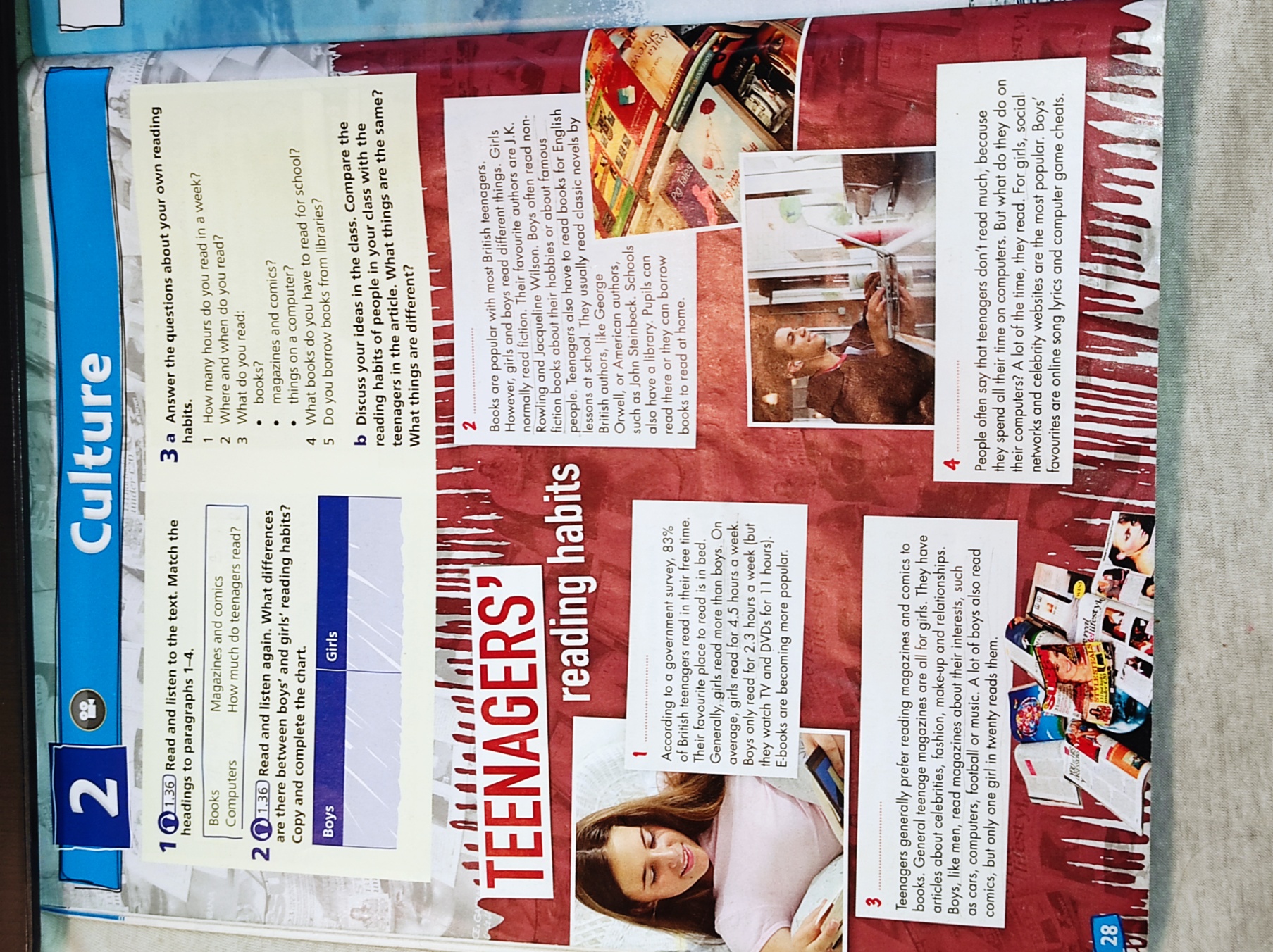 